РЕСПУБЛИКА КАРЕЛИЯПРИОНЕЖСКИЙ МУНИЦИПАЛЬНЫЙ РАЙОНАДМИНИСТРАЦИЯ ДЕРЕВЯНСКОГО СЕЛЬСКОГО ПОСЕЛЕНИЯПОСТАНОВЛЕНИЕ04 августа 2020 года										№83/3"Об утверждении комплексного плана-графика мероприятий, направленного на избавление от "визуального мусора" и создания привлекательного облика на территории Деревянского сельского поселения Прионежского муниципального района Республики Карелия на 2018-2022 годы"    В целях реализации приоритетного проекта "Формирование комфортной   городской среды" и организации выполнения работ, направленных на избавление от "визуального мусора" на территории Деревянского сельского поселения, согласно п.2.2 Протокола Министерства строительства и жилищно-коммунального хозяйства Российской Федерации от 13.06.2017 N 410-ПРМ-А4 по вопросу реализации мероприятий приоритетного проекта "Формирование современной городской среды", в соответствии с Методическими рекомендациями, утвержденными  приказом Минстроя России от 13.04.2017 N 711-пр, и в целях приведения информационных и рекламных конструкций в соответствие с Правилами благоустройства территории Деревянкского сельского поселения Прионежского муниципального района Республики Карелия, Администрация Деревянского сельского поселения ПОСТАНОВЛЯЕТ:1. Утвердить план - график мероприятий, направленных на избавление от "визуального мусора" и создания привлекательного облика территории Деревянского сельского поселения на 2018-2022 годы, согласно приложению 1.2. Утвердить состав комиссии по инвентаризации (проверке, обследованию) информационных и рекламных конструкций, размещенных на фасадах зданий нормам федерального законодательства и Правилам благоустройства, согласно приложению 2.3. Контроль за исполнением настоящего постановления оставляю за собой.4. Настоящее постановление вступает в силу со дня его официального обнародования.И.о Главы Деревянского сельского поселения		            Е.С.СакалаускенеПриложение 1к постановлениюот 04.08.2020 г. N83/3ПЛАН-ГРАФИКреализации мероприятий, направленных на поэтапное избавление от "визуального мусора" и создание привлекательного облика Деревянскогосельского поселения. Приложение 2к постановлениюот 04.08.2020 г. N83/3Состав комиссиипо проведению инвентаризации (проверки, обследования)информационных и рекламных конструкций.- представители собственников помещений в многоквартирном доме, уполномоченные на участие в работе комиссии решением общего собрания собственников (по согласованию);- лица, либо представители лиц, в чьем ведении (на правах собственности, пользования, аренды) находятся территории (по согласованию);- представители иных заинтересованных организаций (по согласованию).Nп/пМероприятия по устранению недостатковСрок исполнения1Проверка соответствия вывесок, размещенных на фасадах зданий, строений, сооружений, рекламных конструкций нормам федерального законодательства, Правилам благоустройства территории Деревянского сельского поселенияАвгуст - сентябрь 2Проведение работ по обновлению системы навигации (знаки, указатели, схемы) на территории Деревянского сельского поселенияОктябрь-ноябрь 3Внесение изменений в "Правила благоустройства территории Деревянкского сельского поселения" руководствуясь Методическими рекомендациями по подготовке Правил благоустройства территорий поселений, городских округов, внутригородских районов, утвержденных приказом Минстроя России от 13.04.2017 N 711/пр и содержащих регламенты и нормы, определяющие правила размещения вывесок и рекламных конструкцийНоябрь-декабрь 4Проведение информационно - разъяснительной работы с населением и предпринимателями, интересы которых будут затронуты в ходе проведения мероприятий, направленных на поэтапное приведение вывесок и рекламных конструкций в соответствии с Правилами благоустройства территории Деревянского сельского поселенияПостоянноСакалаускене Е.С.- председатель комиссии по инвентаризации;Кяркянен И.Н.- секретарь комиссии по инвентаризации;Члены комиссии:Члены комиссии:Романов А.В.- специалист Деревянского сельского поселенияДепутаты совета- по согласованиюПредставитель Управляющей  компании- по согласованиюСтаросты многоквартирных домов- по согласованию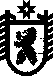 